5. 11. 2020, 5. hodina, 5. zápisDotazník ÚJKN k průběhu distanční výuky v měsíci říjnujsou zavřené knihovny  často obavy z nedostatku literatury – v současné době je již (po dobu nouzového stavu) pro studenty zpřístupněna Národní digitální knihovna Kramerius (https://ndk.cz/) – přihlašování univerzitním účtem (jako do SIS) vyučující na ÚJKN nemají pevně vypsané konzultace (obvyklé časové rozmezí 1,5 hodiny týdně by totiž nemuselo stačit pro všechny studenty, kteří konzultace potřebují)  v případě zájmu o konzultaci se nebát vyučujícího kontaktovat (konzultace probíhají přes ZOOM, Microsoft Teams, případně přes Skype) Co jsme dělali minule?pokračování v prezentaci Opakování z 1. ročníkuQuizlet – opakování z prvního ročníku (odkaz v Moodlu)automatické titulkování v BEEY (popřípadě v jiných aplikacích)konference INSPO – jaký má pohled na hluchotu? Domácí úkoly z minulé hodiny:Zpráva o automatickém přepisu/titulkování audio-/audio-vizuálního záznamu. je důležité si titulkování/přepis vyzkoušetdůležitá je hlavně snaha – snažit se přijít na to, proč něco nefunguje, popř. najít jiné řešeníPodívat se v Moodlu na doplňkové materiály k prezentaci.v Moodlu – tabulka Přehled docházky a splněných úkolů – průběžně sledovat, které úkoly mám/nemám splněnéu odevzdaných úkolů číst komentáře – někdy se jedná o doporučení, co s úkolem ještě udělat a co opravitv sobotu 31. 10. 2020 proběhla online přednáška Dr. Paddy Ladda – „Deadhood, Deaf Culture  the Wall of Silence“ (bohužel již není přístupná)  pojmy Deafhood a Deafgain (viz předmět Kultura českých neslyšících)v současné době hodně přednášek přístupných online – informace o různých (online) přednáškách také na Facebookové stránce Čeština v komunikaci neslyšících Opakování z prvního ročníku – pokračováníviz prezentace v Moodlu – Opakování z 1. ročníku (terminologie, pohledy na hluchotu, neslyšící studenti na VŠ...)(snímek č. 22)slyšící populace ve věku 18–23 let: studuje 64 % (přibližně 2/3)  většina na VŠ, část i na VOŠneslyšící (= slyší jinak, než je standart) ve věku 18–23 let – na VŠ přibližně 5–9 % (spíše ještě méně)pouze odhady – není důležité přesné číslo, ale uvědomit si obrovský rozdíl v počtech slyšících a neslyšících studentů na VŠneslyšící – málo neslyšících vzorů, které je mohou inspirovat k tomu se na VŠ přihlásitpokud ve společnosti/komunitě chybí vysokoškoláci (lékaři, právníci apod.)  společnost se nemůže emancipovat  komunita Neslyšících (v tom nejširším slova smyslu) nemůže mít ve společnosti „vysoké postavení“, protože jí chybí „vzdělaní leadři“tento problém není jen v ČRna UK – okolo 20 % všech neslyšících studentů, o kterých víme, že studují na veřejných vysokých školách (přesné údaje zde: https://www.ap3sp.cz/studium/statistika/) o neslyšících studentech na soukromých vysokých školách nemáme informaceČNES – stejné procento neslyšících i slyšících studentů nedokončí studium – důvody, proč ho nedokončí, jsou ale rozdílné (snímek č. 23)to, jak se díváme na hluchotu, se pak projevuje v tom, jak se k neslyšícím lidem chovámeněkteré termíny problém s překladem  ponechány anglicky (snímek č. 24)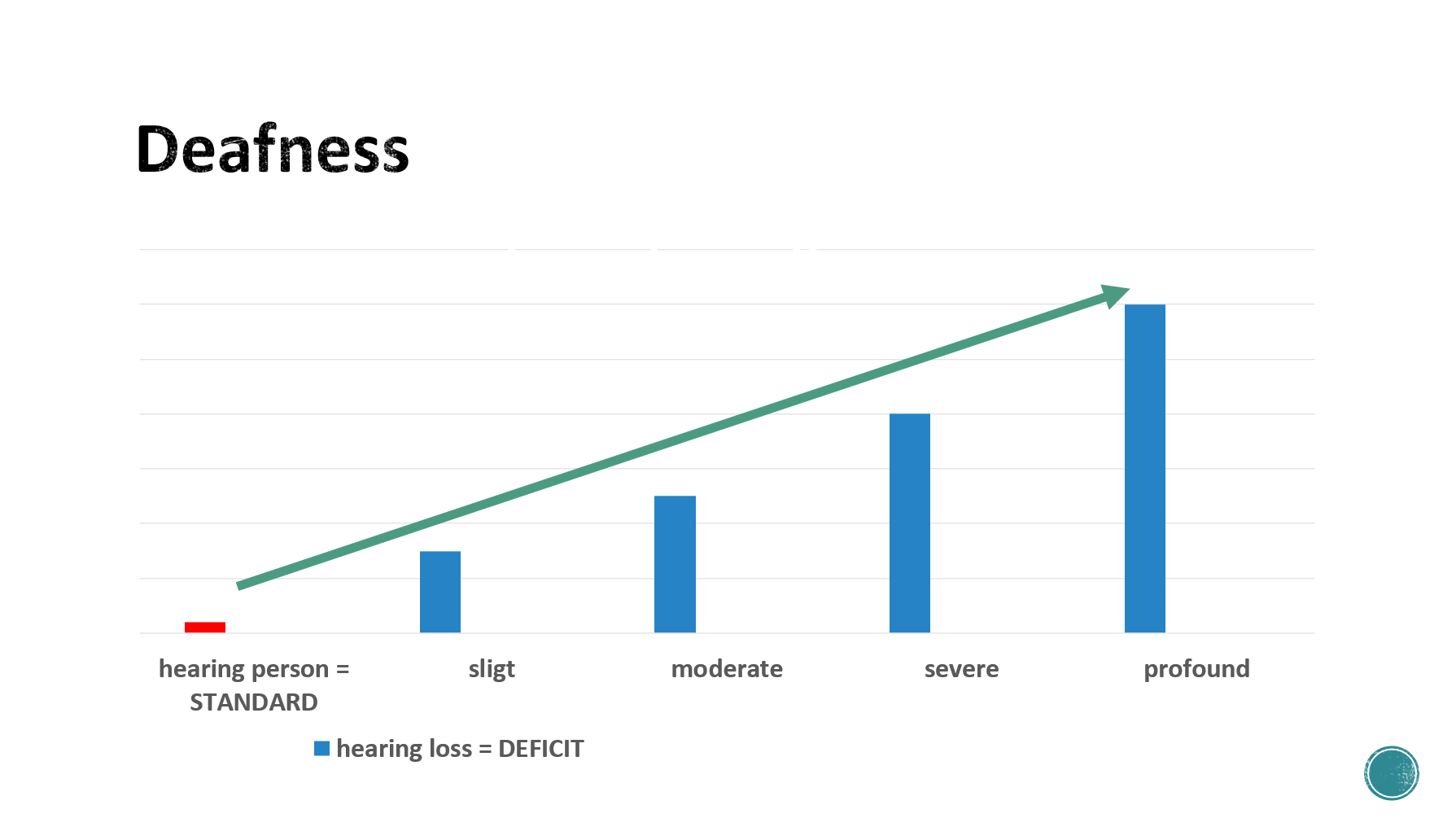 slyšící lidé – jejich způsob slyšení považován za standarthearing loss = ztráta sluchu: lehká  středně těžká  těžká  neslyšícímíra sluchové ztráty = míra deficitu(snímek č. 25)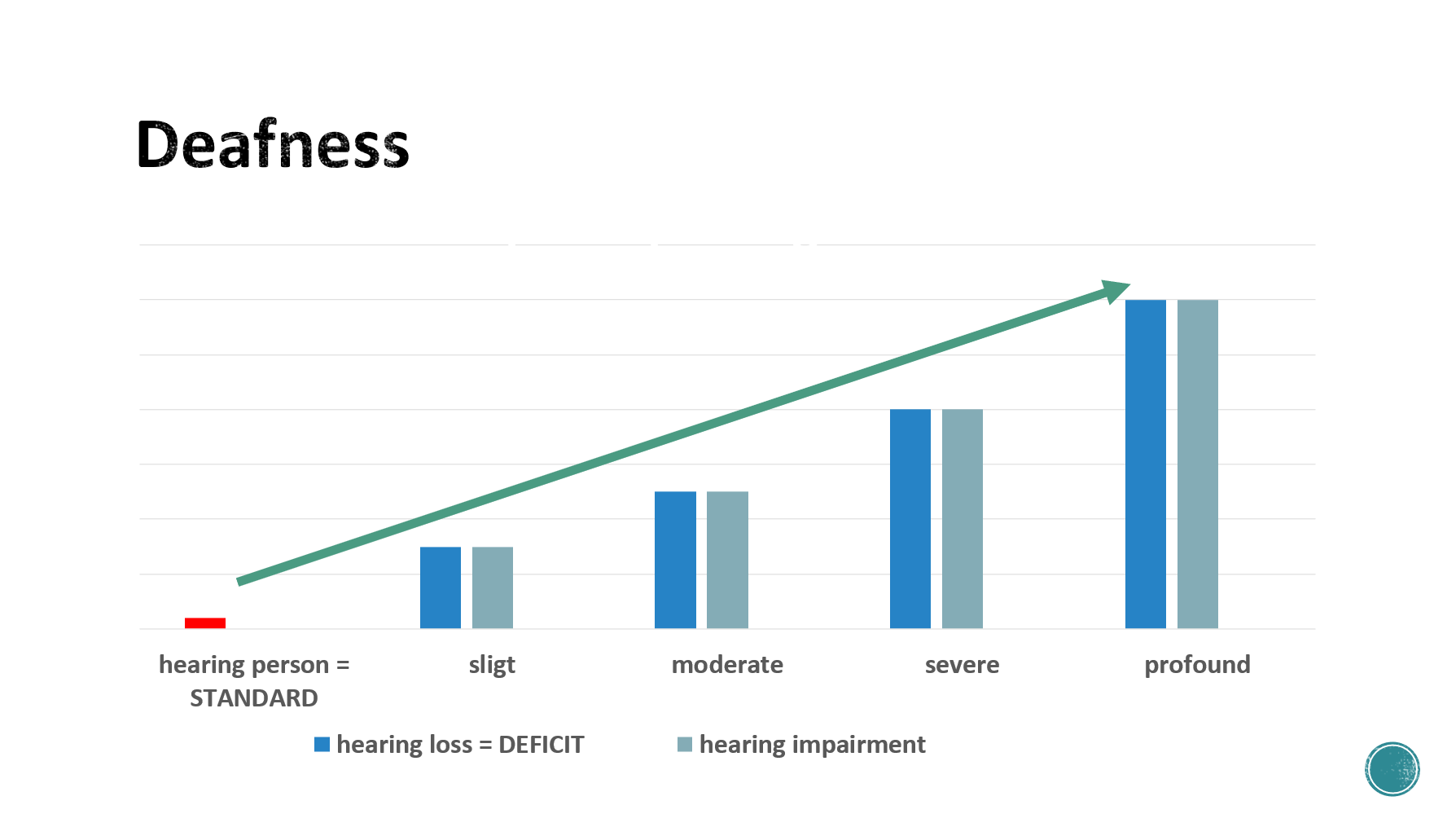 hearing impairment = sluchové postižení/poškozenímíra deficitu se promítá do postižení – čím větší deficit  tím větší sluchové postižení(snímek č. 26)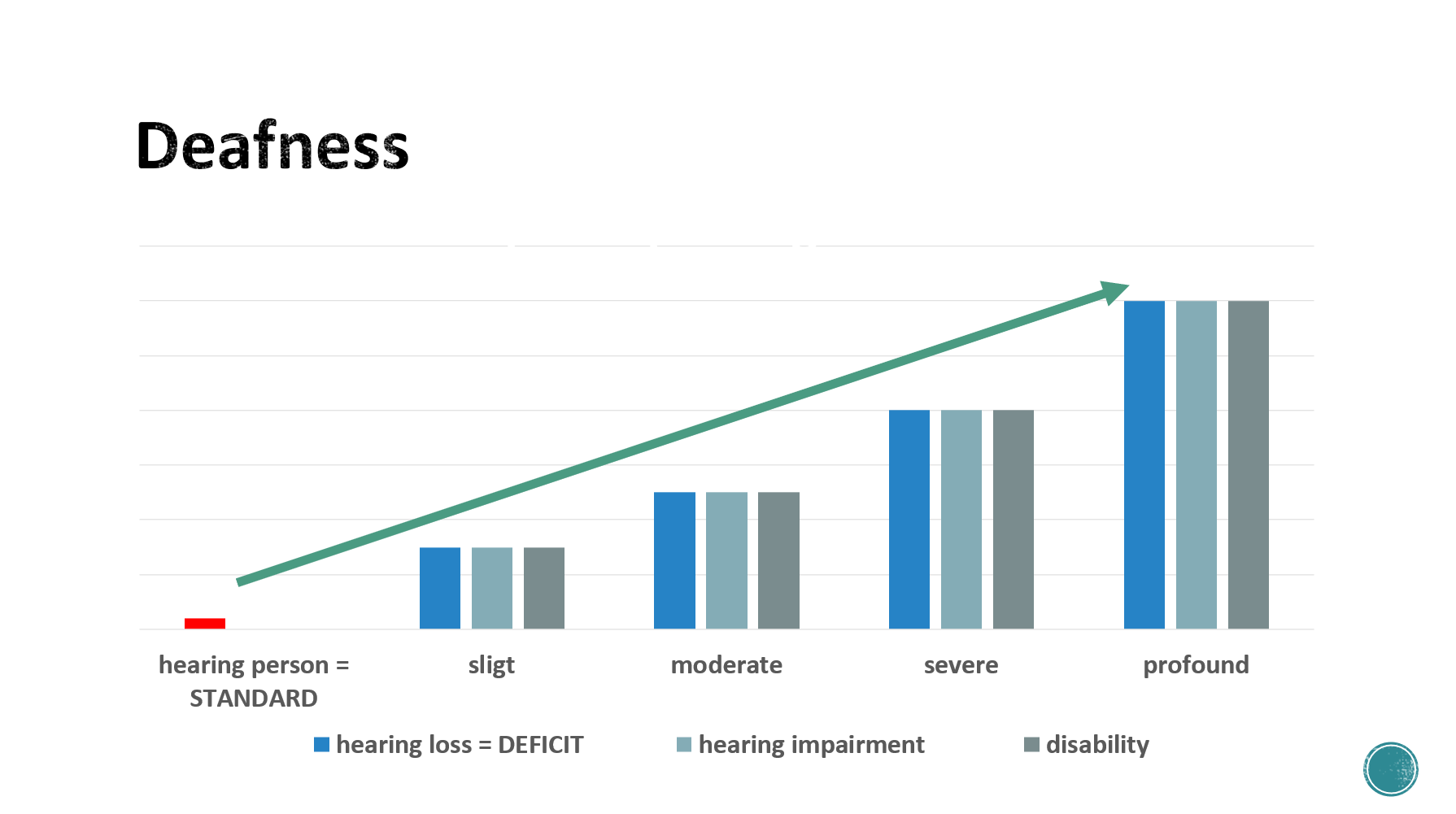 čím větší míra sluchového postižení  tím větší disabilita problém s překladem slova disability = „nemožnost“ něco dělat, neschopnostněkdy se jako synonymum užívá slovo handicap – v jiných případech ale označuje něco jiného, proto ho teď raději nepoužíváme (snímek č. 27)větší deficit  větší sluchové postižení  větší neschopnost  PARADIGMA DEFICITUcílem medicíny je co nejvíce snížit neschopnost JAK SNÍŽIT NESCHOPNOST?  snížit příčinu neschopnosti = snížit/zmenšit vadu sluchuvada sluchu = příčina postižení  vada sluchu = příčina neschopnosti  snížení vady sluchu = snížení neschopnostipředstava: vyřeším ztrátu sluchu  odstraním disability = otevřu tomu člověku nové možnostimnoho lidí se s tímto medicínským přístupem ztotožňuje – musíme vědět, že takový pohled existuje(snímek č. 28)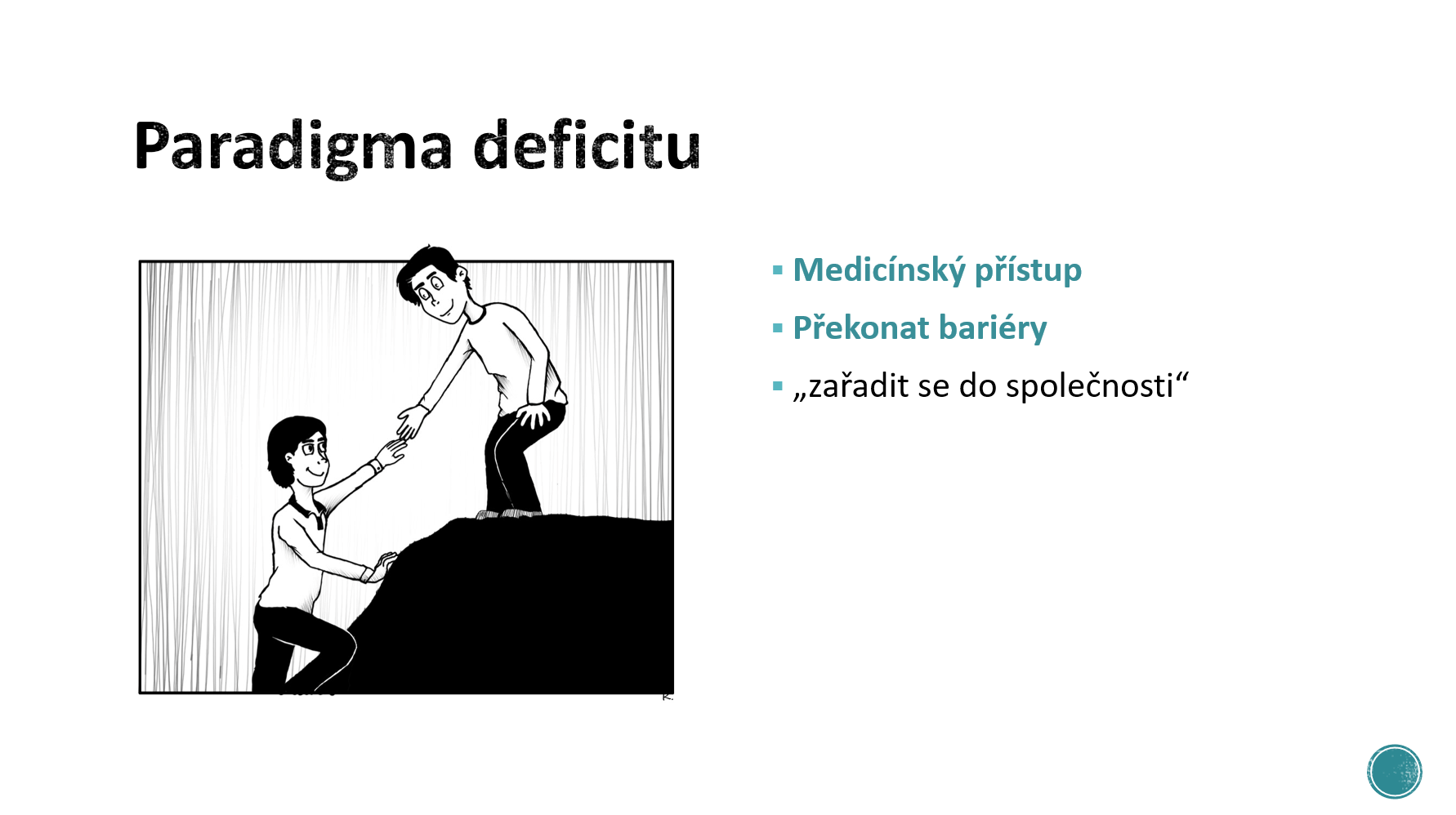 Diskuse: Který z kluků na obrázku je neslyšící? paradigma deficitu  neslyšící je ten dole (vlevo)ten s menší disabilitou (slyšící) pomáhá slabšímu (neslyšící)  záchrana, zbavení se překážek, překonání handicapů, zařazení do normální společnostiněkteří neslyšící lidé nemají rádi slovo pomáhat  preferují slovo podporovat – to ale nepatří/nezapadá do paradigma deficitu(snímek č. 29)pohled na neslyšící v České republice do roku 19981998 – otevření oboru Čeština v komunikaci neslyšících  ve společnosti se objevuje jiný pohled než medicínskýklíčová medicínská péče – lékař zachytí vadu sluchu, změří jí ( audiogram), určí léčbu, popř. kompenzační pomůcky ( snížení ztráty sluchu)audiogram – směřuje děti do speciálních škol  cílem školy bylo pomoct lékařům v terapii, snižovat disabilitu – nešlo o vzdělání, na to v podstatě nebyl čas audiogram  sociální výhody – např. invalidní důchod, průkazky ZTP, přednost v pořadnících na byt…(snímek č. 31)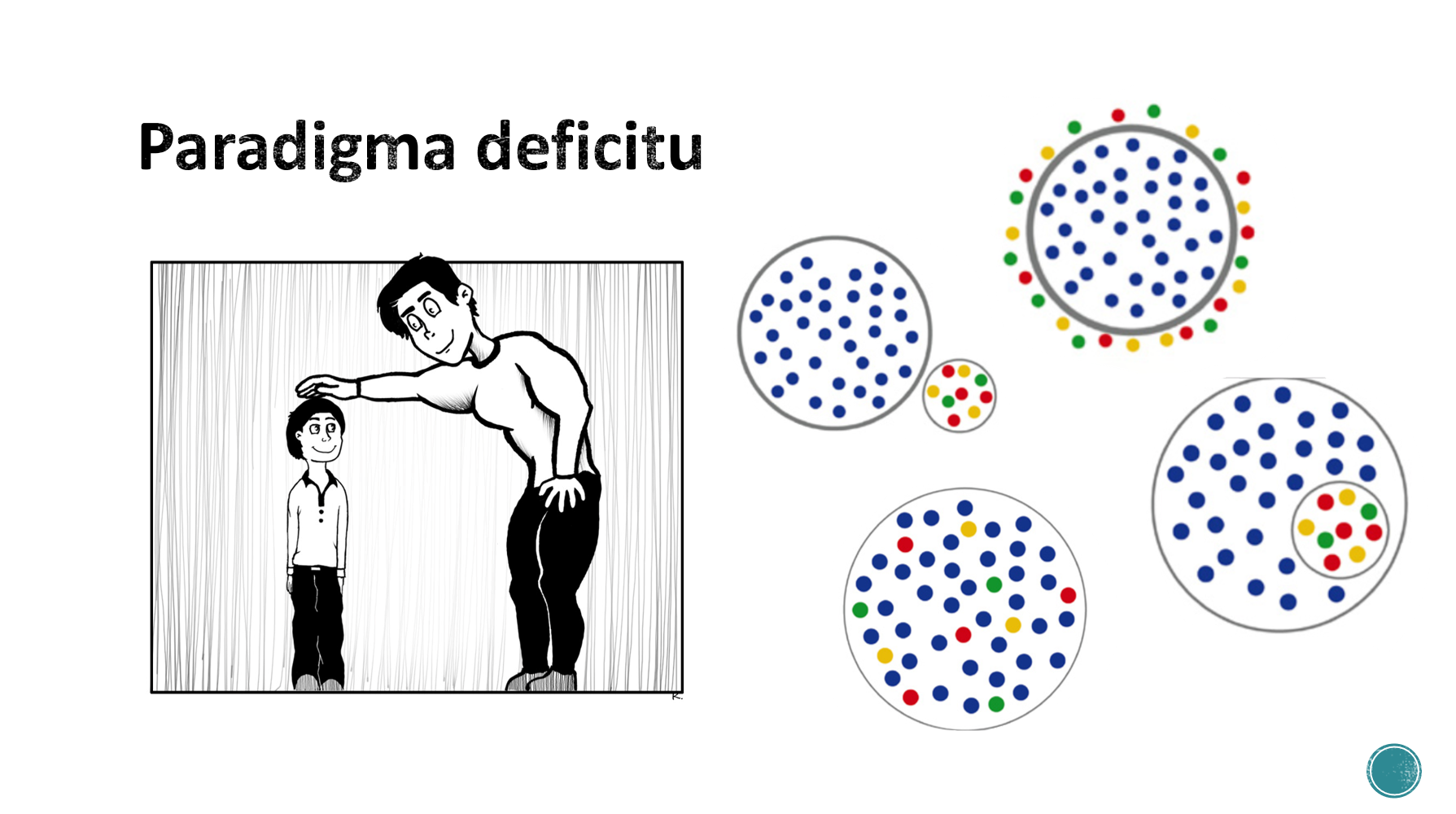 Diskuse: Který z obrázků (vpravo) odpovídá paradigmatu deficitu?máme různé názoryDiskuse: Který z kluků na obrázku (vlevo) je slyšící?paradigma deficitu  sociální pohled na hluchotu  neslyšící je ten maličkýneslyšící je ten slabší, kterému se musí pomáhatslyšící lidé jsou na chudáčky neslyšící lidi hodní – k tomu se pojí i sociální výhody(snímek č. 35)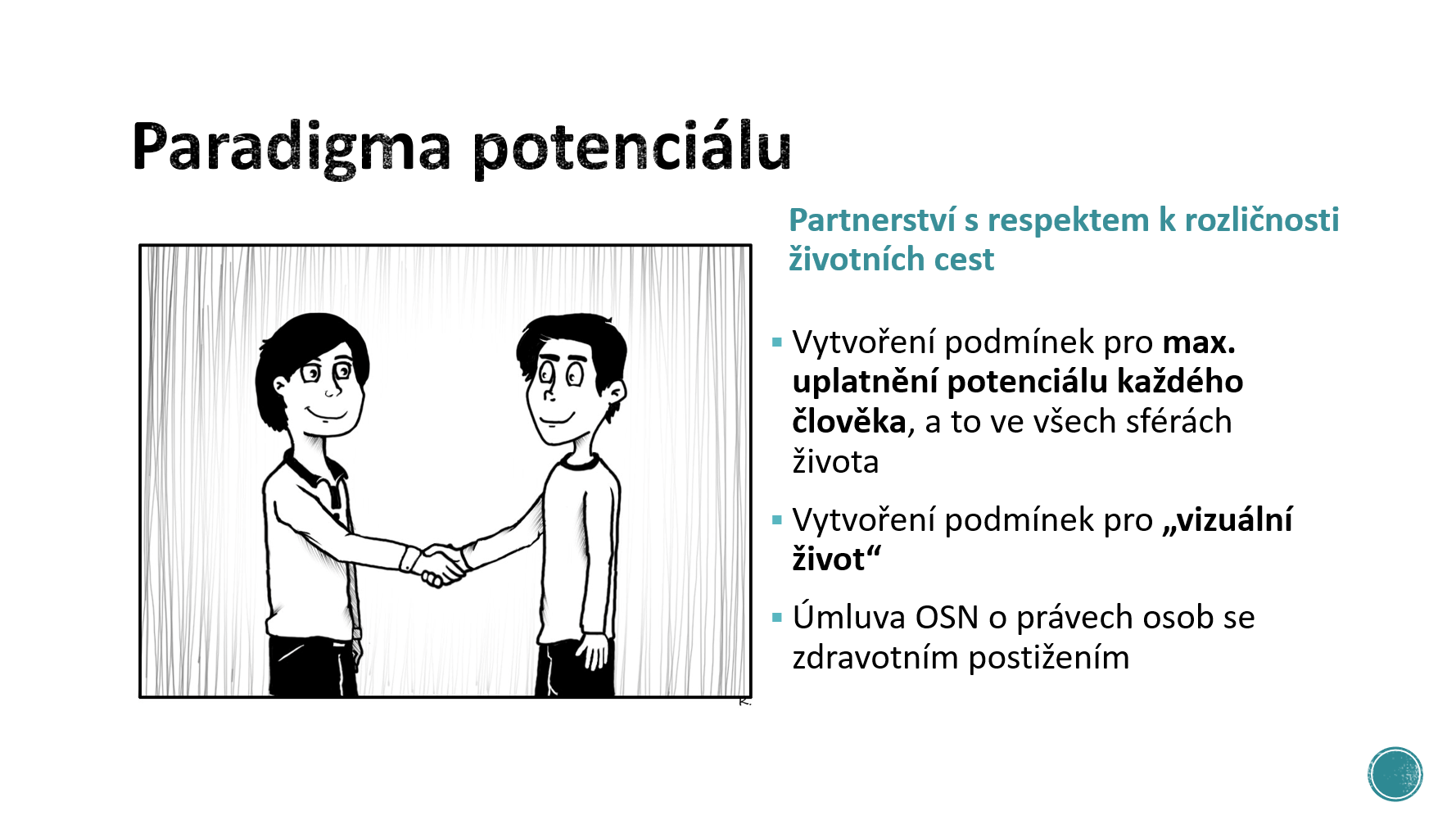 Diskuse: Který z kluků na obrázku je neslyšící?nelze poznat, jsou si rovnocenní, přistupují k sobě jako rovný k rovnémuPARADIGMA POTENCIÁLU (to je termín A. Hudákové, v literatuře se s ním běžně nepracuje)Úkol: Tabulka „co jsem věděl/a, co jsem se nově dozvěděl/a, čemu stále nerozumím“.tabulku můžeme vyfotit/naskenovat – nemusíme ji přepisovat v počítači tabulku vložit do Moodlu – Modul pro vkládání domácích úkolů = "co jsem věděl/a, co jsem se nově dozvěděl/a, čemu stále nerozumím z prezentace probírané na dnešní hodině" (ÚKOL Z DNEŠNÍ HODINY)Úkol pro Marušku: Vyhledat informace o nově otevřeném oboru na Masarykově univerzitě, který se zaměřuje na tlumočení. Tyto informace vložit do Moodlu do sekce Novinky, aktuality, zajímavosti.